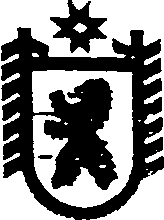 Республика КарелияСОВЕТ  ПОПОВПОРОЖСКОГО СЕЛЬСКОГО ПОСЕЛЕНИЯLV ЗАСЕДАНИЕ   III  СОЗЫВАРЕШЕНИЕот  29 сентября 2017 года   № 124п. Попов ПорогОб утверждении Программы приватизации муниципального имущества муниципального образования «Поповпорожское сельское поселение»  на 2017 годВ соответствии с Федеральным законом от 21 декабря . № 178-ФЗ «О приватизации государственного и муниципального имущества»,  Уставом муниципального образования «Поповпорожское сельское поселение»  Совет Поповпорожского сельского поселения  решил:1. Утвердить прилагаемую Программу приватизации муниципального имущества муниципального образования «Поповпорожское сельское поселение» на  2017 год.2. Поручить администрации Поповпорожского сельского поселения  осуществить продажу муниципального имущества, планируемого к приватизации в 2017 году, в соответствии с действующим законодательством Российской Федерации.3. Обнародовать настоящее решение путем размещения его на официальном сайте Поповпорожского сельского поселения в разделе «Муниципальные образования – Поповпорожское сельское поселение» (http://home.onego.ru/~segadmin/omsu_selo_PopovPorog).4. Настоящее решение вступает в силу со дня его обнародовния.           Глава  Поповпорожского сельского поселения                                                           И.В. ХомяковРазослать: в дело, КУМИиЗР-2, ФУ.           УТВЕРЖДЕНА решением Совета Поповпорожского сельскогопоселения от 29 сентября 2017 г.  № 124ПРОГРАММА приватизации муниципального имущества муниципального образования «Поповпорожское сельское поселение»  на 2017 год1. Приватизация муниципального имущества муниципального образования «Поповпорожское сельское поселение» (далее - муниципальное имущество) является составной частью системы управления объектами муниципальной собственности и осуществляется в соответствии с федеральными законами от 6 октября . № 131-ФЗ «Об общих принципах организации местного самоуправления в Российской Федерации», от 21 декабря . № 178-ФЗ «О приватизации государственного и муниципального имущества» (далее – Федеральный закон от 21 декабря 2001 г. № 178-ФЗ), от 22 июля . № 159-ФЗ «Об особенностях отчуждения недвижимого имущества, находящегося в государственной собственности субъектов Российской Федерации или в муниципальной собственности и арендуемого субъектами малого и среднего предпринимательства, и о внесении изменений в отдельные законодательные акты Российской Федерации» (далее – Федеральный закон от 22 июля . № 159-ФЗ), Уставом муниципального образования «Поповпорожское сельское поселение», Положением о порядке и условиях приватизации муниципального имущества муниципального образования «Поповпорожское сельское поселение», утвержденным решением Совета Поповпорожского сельского поселения от 27 апреля 2009 года   № 98, иными нормативными правовыми актами органов местного самоуправления. 2. Приватизация муниципального имущества осуществляется с целью увеличения доходов бюджета Поповпорожского сельского поселения (далее – бюджет района) и снижения расходов бюджета района на содержание муниципального имущества. 3. Основными принципами проведения приватизации муниципального имущества являются:1) обеспечение равенства покупателей и открытости деятельности администрации Поповпорожского сельского поселения  при осуществлении приватизации муниципального имущества;   2)  приватизация муниципального имущества, использование которого не приносит доход в бюджет поселения, а также требует значительных средств на его ремонт и содержание; 3) содействие развитию малого и среднего предпринимательства путем реализации преимущественного права на приобретение арендуемого муниципального имущества субъектами малого и среднего предпринимательства при соблюдении условий, установленных статьей 3 Федерального закона от 22 июля . № 159-ФЗ.4. В 2017 году в Программу приватизации муниципального имущества муниципального образования «Поповпорожское сельское поселение»  на 2017 год (далее – программа приватизации) включено 26 объектов муниципального имущества. 5. Согласно прилагаемому к настоящей Программе приватизации Перечню муниципального имущества муниципального образования «Поповпорожское сельское поселение» (далее – Перечень)  планируется продать 25 объектов муниципального имущества в соответствии с Федеральным законом от 21 декабря . № 178-ФЗ.5. При признании несостоявшимся аукциона по продаже муниципального имущества, включенного в Программу приватизации, способ приватизации изменяется в соответствии с Федеральным законом от 21 декабря . № 178-ФЗ.6. В ходе приватизации муниципального имущества  в Программу приватизации могут вноситься дополнения, изменения по составу муниципального имущества, которые утверждаются решением Совета Поповпорожского сельского поселения._____________________--------------------ПРИЛОЖЕНИЕк Программе   приватизации                                                                                                   муниципального  имущества                                                                                                  муниципального образования                                                                                           «Поповпорожское сельское поселение»       на 2017 год ПЕРЕЧЕНЬ муниципального имущества муниципального образования «Поповпорожское сельское поселение»,  планируемого к приватизации в 2017 году   ПЕРЕЧЕНЬ муниципального имущества муниципального образования «Поповпорожское сельское поселение»,  планируемого к приватизации в 2017 году   ПЕРЕЧЕНЬ муниципального имущества муниципального образования «Поповпорожское сельское поселение»,  планируемого к приватизации в 2017 году   ПЕРЕЧЕНЬ муниципального имущества муниципального образования «Поповпорожское сельское поселение»,  планируемого к приватизации в 2017 году   № п/пНаименование имущества Место расположение  имущества Площадь,  кв.м1234Нежилое  помещение, расположенное на первом этаже  1-этажного отдельно стоящего зданияП. Попов Порог, ул. Коммунистическая, д. 15, пом. 133,4 Нежилое  помещение, расположенное на первом этаже  1-этажного отдельно стоящего зданияП. Попов Порог, ул. Коммунистическая, д. 15, пом. 232,6Нежилое  помещение, расположенное  на первом этаже  отдельно стоящего зданияП. Волдозеро, ул. Центральная, д. 9, пом. 328,0Нежилое  помещение, расположенное на первом этаже  1-этажного отдельно стоящего зданияП. Волдозеро, ул. Центральная, д. 11, пом. 327,0Нежилое  помещение, расположенное на первом этаже  1-этажного отдельно стоящего зданияП. Волдозеро, ул. Центральная, д. 11, пом. 427,5Нежилое  помещение, расположенное на первом этаже  1-этажного отдельно стоящего зданияП. Волдозеро, ул. Центральная, д. 16, пом. 327,1Нежилое  помещение, расположенное на первом этаже  1-этажного отдельно стоящего зданияП. Волдозеро, ул. Центральная, д. 16, пом. 428,2Нежилое  помещение, расположенное на первом этаже  1-этажного отдельно стоящего зданияП. Волдозеро, ул. Центральная, д. 21, пом. 127,9Нежилое  помещение, расположенное на первом этаже  1-этажного отдельно стоящего зданияП. Волдозеро, ул. Центральная, д. 21, пом. 227,4Нежилое  помещение, расположенное на первом этаже  1-этажного отдельно стоящего зданияП. Волдозеро, ул. Центральная, д. 23, пом. 127,0Нежилое  помещение, расположенное на первом этаже  1-этажного отдельно стоящего зданияП. Попов Порог, ул. Новая, д. 5, пом. 140,3Нежилое  помещение, расположенное на первом этаже  2-этажного отдельно стоящего зданияП. Волдозеро,ул. Центральная, д. 12, пом. 239,2Нежилое  помещение, расположенное на втором этаже  2-этажного отдельно стоящего зданияП. Волдозеро,ул. Центральная, д. 12, пом. 537,6Нежилое  помещение, расположенное на втором этаже  2-этажного отдельно стоящего зданияП. Волдозеро,ул. Центральная, д. 12, пом. 749,6Нежилое  помещение, расположенное на первом этаже  1-этажного отдельно стоящего зданияП. Волдозеро,ул. Центральная, д. 14, кв. 357,2Нежилое  помещение, расположенное на первом этаже  1-этажного отдельно стоящего зданияП. Волдозеро,ул. Центральная, д. 34, кв.144,9Нежилое  помещение, расположенное на первом этаже  1-этажного отдельно стоящего зданияП. Табойпорог,ул. Центральная, д. 850,0Нежилое  помещение, расположенное на первом этаже  1-этажного отдельно стоящего зданияст. Раменцы, д. 1, пом. 158,4